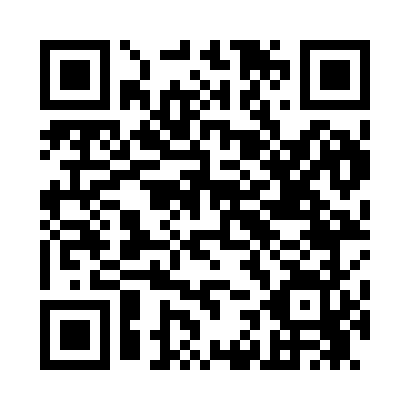 Prayer times for Beth Eden, South Carolina, USAMon 1 Jul 2024 - Wed 31 Jul 2024High Latitude Method: Angle Based RulePrayer Calculation Method: Islamic Society of North AmericaAsar Calculation Method: ShafiPrayer times provided by https://www.salahtimes.comDateDayFajrSunriseDhuhrAsrMaghribIsha1Mon4:546:181:315:178:4310:072Tue4:546:191:315:178:4310:073Wed4:556:191:315:178:4210:074Thu4:566:201:315:178:4210:065Fri4:566:201:315:178:4210:066Sat4:576:211:315:178:4210:067Sun4:586:211:325:188:4210:058Mon4:586:221:325:188:4210:059Tue4:596:221:325:188:4110:0410Wed5:006:231:325:188:4110:0411Thu5:006:231:325:188:4110:0312Fri5:016:241:325:188:4010:0313Sat5:026:251:325:188:4010:0214Sun5:036:251:325:188:3910:0215Mon5:046:261:335:188:3910:0116Tue5:056:271:335:188:3910:0017Wed5:056:271:335:188:3810:0018Thu5:066:281:335:188:379:5919Fri5:076:291:335:188:379:5820Sat5:086:291:335:188:369:5721Sun5:096:301:335:188:369:5622Mon5:106:311:335:188:359:5623Tue5:116:311:335:188:349:5524Wed5:126:321:335:188:349:5425Thu5:136:331:335:188:339:5326Fri5:146:331:335:188:329:5227Sat5:156:341:335:188:329:5128Sun5:166:351:335:188:319:5029Mon5:176:361:335:188:309:4930Tue5:186:361:335:188:299:4831Wed5:196:371:335:178:289:47